                14.01.2019 й                                    №115                   14.01.2019 г          KАРАР                                                                                       РЕШЕНИЕ О внесении изменений и дополнений  в решение Совета сельского поселения Новопетровский сельсовет муниципального района Кугарчинский район  Республики Башкортостан  № 114 от  23  декабря 2018 года  « О бюджете сельского поселения Новопетровский сельсовет муниципального района Кугарчинский район Республики Башкортостан  на 2019 год и на плановый  период 2020 и 2021 годов»В соответствии с Бюджетным Кодексом Российской Федерации и Положением «О бюджетном процессе в сельском поселении Новопетровский сельсовет»  Совет сельского поселения Новопетровский  сельсовет муниципального района Кугарчинский район Республики Башкортостан  РЕШИЛ:1. Внести изменения в решение совета сельского поселения  Новопетровский сельсовет              № 114  от  23  декабря 2018 года «О бюджете сельского поселения Новопетровский  сельсовет муниципального района Кугарчинский район Республики Башкортостан на 2019 год и на плановый  период 2020 и 2021 годов» по расходам бюджета  в сумме 282881,1 рублей  согласно приложения. 2. Контроль за исполнением данного решения возложить на комиссию по бюджету, налогам и вопросам собственности. Глава сельского поселенияНовопетровский сельсовет             Аллабердин Х.А.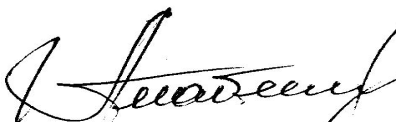 Приложениек решению совета сельскогопоселения  Новопетровский сельсовет № 114_ от 14 января 2019 г.Изменение плана по источникам финансирования дефицита бюджета и расходам  бюджета сельского поселения Новопетровский сельсовет.Глава сельского поселения Новопетровский сельсовет                 Аллабердин Х.А.БАШҡОРТОСТАН  РЕСПУБЛИКАһЫКүгәрсен районы муниципаль районының Новопетровка ауыл Советы ауыл биләмәһе Советы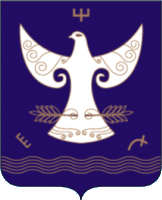 РЕСПУБЛИКА  БАШКОРТОСТАНСовет сельского поселения    Новопетровский  сельсовет муниципального района Кугарчинский район 453332, Үрге урам, 20, Сәйетҡол,  тел. 8 (34789) 2-56-03453332, с.Саиткулово ул. Верхняя, 20,                                                тел. 8 (34789) 2-56-03                КБКСумма изменений0105020110/791/0000/001282881,1Итого источников282881,1\0104\791\10\0\01\02040\244\223.6\ФЗ.131.03.141\\16801\\260000,0\0503\791\10\0\05\06050\244\226.10\ФЗ.131.03.11\\16513\\282881,1Итого расходов282881,1